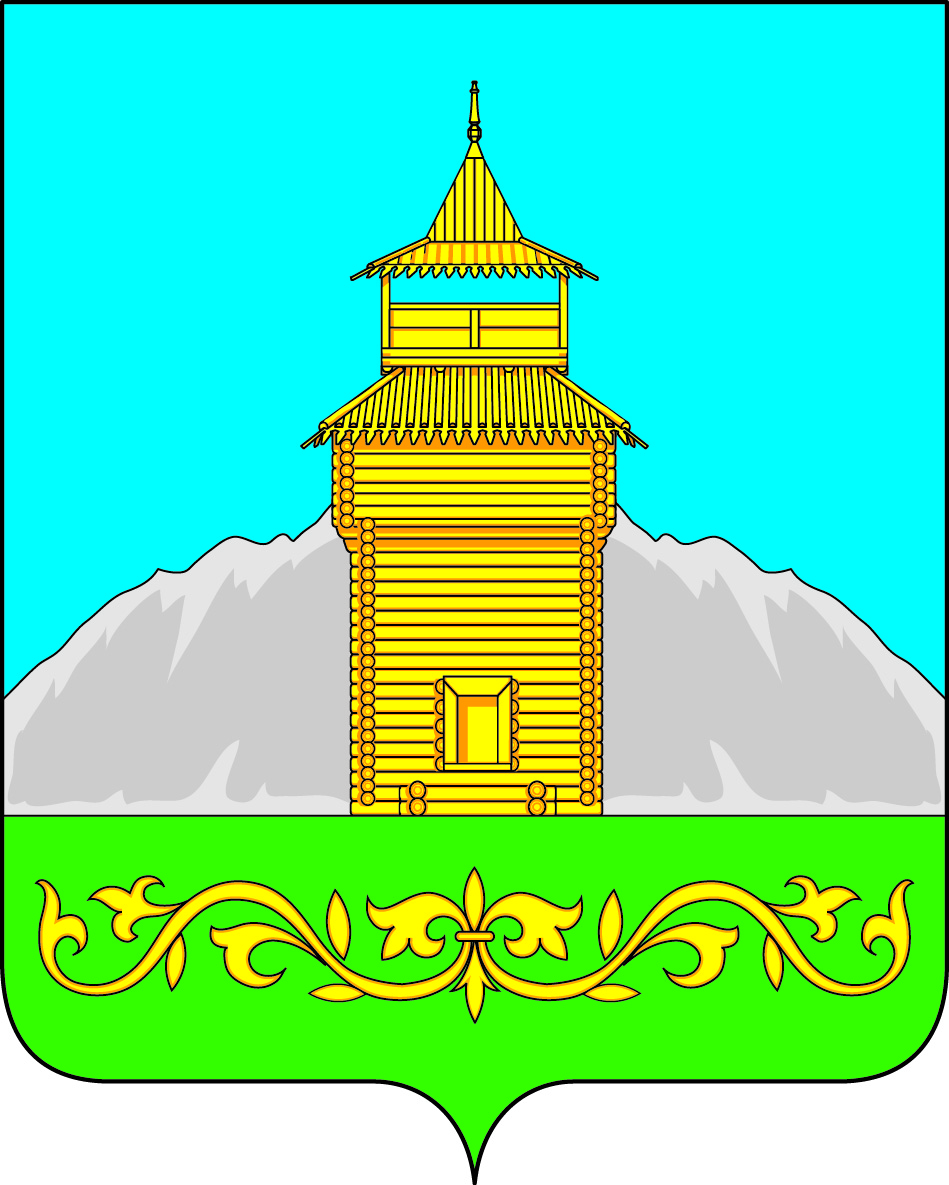 Министерство по делам юстиции и региональной безопасности РХС.А. Ромашеву                655740 , с.Таштып,               Таштыпского района      ул. Луначарского, д. 17 , тел. 2-15-32      15 июля   2020 года         №   1026           В целях обеспечения формирования и ведения регистра муниципальных нормативных правовых актов Республики Хакасия, руководствуясь Постановлением Правительства  Республики Хакасия от 27.11.2008 года № 415 «О порядке организации и ведения регистра муниципальных нормативных правовых актов Республики Хакасия» направляю в Ваш адрес заверенные копии принятых в отчетном месяце (с1по 15 июля ) 2020 года муниципальных нормативных правовых актов и информацию подлежащую включению в регистр (на бумажном и электронном носителе) согласно описи (приложение 1).Глава  Таштыпского сельсовета                                         Р.Х. СалимовИсполнил:  С.Ф.Лалетина, 2-11-07АдминистрацияТаштыпского  сельсовета РЕСПУБЛИКИ ХАКАСИЯ В СОСТАВЕ  РОССИИ